VBC Cheseaux                               Demande d’admission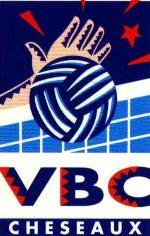 Nom               ………………………………………………………………………………Prénom          ……………………………………………………………  Sexe   M  FRue et N°		Ville		Profession     ………………………………………………………………………………Tél. fixe		Tél. mobile		*Email (obligatoire pour la commande d’une licence de jeu)
		Né(e) le		Demande son admission au VBC Cheseaux en tant que joueur/joueuse.Pour les mineurs :Coordonnées du représentant légal     Parents  père  mère  autre : 	Nom             ………………………………………………………………………………..Prénom         ……………………………………………………………………………….
Profession     	Rue et N°		Ville		Tél. fixe		Tél. mobile		Lieu, date, signature :A renvoyer à : VBC Cheseaux, Case postale 175, 1033 Cheseaux,        info@vbccheseaux.ch